Φιλαναγνωσία - Όνομα:…………………………………………….. 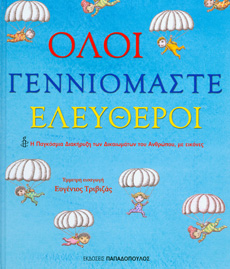 Online ανάγνωση: http://www.mikrosanagnostis.gr/library/pageflip8/Default.htmlΌλοι γεννιόμαστε ελεύθεροιΗ Μελίνα Αποστολίδου, με αφορμή την Παγκόσμια Ημέρα των Ανθρωπίνων Δικαιωμάτων και της Διεθνούς Αμνηστίας (10 Δεκεμβρίου), μας μαθαίνει τα δικαιώματά μας από την έκδοση «Όλοι γεννιόμαστε ελεύθεροι» ,εκδόσεις Παπαδόπουλος..Εργασίες:α)Ποια δικαιώματα απ αυτά που άκουσες δεν ήξερες ότι έχεις;β) Ποιο θεωρείς ιδιαίτερα σημαντικό και γιατί;………………………………………………………………………………………………………………………………………………………………………………………………………………………………………………………………………………………………………………………………………………………………………………………………………………………………………………………………………………………………………………………………………………………………………………………….………………………………………………………………………………………………………………………………………………………………………………………..Ποια εικόνα σου έκανε περισσότερη εντύπωση;…………………………………………………………………………………………………………………………………………………………………………………………………………………………………………………………………………………………………………………………………………………………………………………………….Δώσε έναν διαφορετικό τίτλο στο βιβλίο.………………………………………………………………………………………………………………………………………………………Συμπλήρωσε κάποια δικαιώματα που έχουμε :Δημιούργησε μια αφίσα για τα ανθρώπινα δικαιώματα ή ζωγράφισε ένα από αυτά. Ώρα για παντομίμα!!!!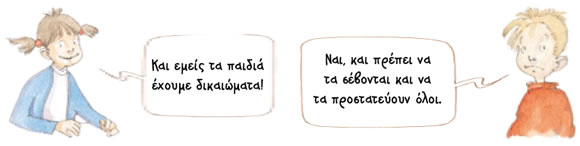 